FOR THE SAKE OF…Sponsored by Jake and Karen Abilevitz in memory of Jake’s Beloved Parents, אליהו בן אבא ז"ל & לאה בת אברהם ז"לand Karen’s brother  יהושע בן שמעון דב ז"לA) Pirkei Avos Chapter 6:1MIDRASH SHMUEL 1 - יש להבין מאי רבי מלת כל. ואפשר לפי שיש שני מיני עוסקים בתורה לשמה, אחד הוא שמתחלתו עסק בתורה לשמה. שני שעסק בתורה מעיקרא שלא לשמה ומתוך שלא לשמה בא לשמה ולרבות גם את זה אמר מלת כל. ואומרו זוכה לדברים הרבה אין הכוונה על אותם דמפרש ואזיל נקרא ריע אהוב וכו' דא"כ היה לו לפרש הדברים שזוכה בהם דהיינו נקרא ריע וכו' ואח"כ יאמר ולא עוד וכו' ועוד למה עשה כלל ופרס, לכן נראה שמה שאמר זוכה לדברים הרבה הם דברים אשר לא זכרם פה דלאו כי רוכלא ליזיל וליתני והם טובות העוה"ז כמו בני חיי ומזוני וכיוצא באלו דברים רבים. ולא עוד אלא שגם כן זוכה לדברים אשר הם כולם שלמות הנפש ואלו הדברים להיותם התכלית האמיתי זכר אותם. ואמר ולא עוד אלא שכל העולם כלו כדאי הוא לו אמר מלת כלו מיותרת להשמיענו שלא לבד כל העולם אשר הם עתה בחיים שכלם כדאי הם לו להתקיים בשבילו אלא אפי' כל העולם כלו ר"ל מתחלת בריאת העולם ועד עתה לא נבראו כלם אלא בשביל זה העוסק בתורה לשמה ABARBANEL- 2"ולא עוד, אלא שכל העולם כדאי הוא לו", רוצה לומר שלא די שהוא יזכה לאותם המעלות שיזכור מיד, אלא שהוא האיש שיוכל לומר שנברא העולם השפל בשבילו, כמו שאמרו (קהלת רבה פר' א) שנברא בשביל התורה. וכמו שאמרו בפרק קמא דברכות (דף ו, ע"ב): "כל העולם כלו לא נברא אלא בשביל זה", שנאמר (קהלת יב, יג): "כי זה כל האדם", לפי שבריאת העולם השפל היתה בעבור המין האינושי, כדי שיעבוד ויכיר את בוראו, וזה לא יושג כי אם על פי התורה. ואיפשר לפרש "כדאי הוא לו" – על השלם העוסק בתורה לשמה, שהוא הדי והמשלים את העולם כולו, כיון שהוא המגיע אל התכלית שבעבורו נברא העולם. כי לכן נברא האדם בסוף מעשה בראשית כמו שיבוא התכלית בסוף הדברים כולם.הראשון והשני – העיר עליהם באומרו: "נקרא רע אהוב אוהב את המקום אוהב את הבריות משמח את המקום משמח את הבריות". והמאמר הזה "רע אהוב" – הוא החלטי. ולכן נראה לי שאמרו בכלל שהאיש העוסק בתורה יקרא : "רע ואהוב" – אל השם יתברך, ויקרא: "רע ואהוב" – אל הבריות. וכבר ידעת ששלימות האדם נכלל במה שבינו למקום ובמה שבינו לחבירו, וזהו יסוד הברייתא הזאת. כי לכן אמר ראשונה: "רע ואהוב" בכלל כלומר לשם ולבריות. וביארו מיד עם עניני ה'אהוב' הסמיך ליה, רוצה לומר למה יקרא האדם 'אהוב' ואמר שיהיה זה לפי שהוא באמצעות התורה יהיה – "אוהב את המקום ואוהב את הבריות". ובהיותו אוהב לכולם יהיה – אהוב למעלה ואהוב למטה3. וכן פירש למה נקרא "רע" באומרו: "משמח את המקום משמח את הבריות", שה"רע" הוא האוהב האמתי שכל מאוויו וחפצו הוא לשמח את אוהבו, וכמו שאמר (משלי יז, יז): "בכל עת אוהב4 הרע". כי ה"רע" האמתי הוא אוהב תמיד, ולהדבק רעיוניו ומחשבותיו באוהבו נקרא רעו מלשון (תהילים קלט, ב) "בנת5 לרעי מרחוק".ומאחר שהעוסק בתורה "משמח את המקום" יתעלה, "משמח את הבריות" ראוי שיקרא "רע" למקום ו"רע" לבריות. ולכן נאמר בברכת חתנים: "שמח תשמח רעים אהובים כשמחך יצירך בגן עדן מקדם", שהיא תפלה לשם שיתן שמחה בין החתן והכלה שהם "רעים ואהובים", כמו ששמח את האדם הראשון שהיה יציר כפיו של הקב"ה בגן עדן כאשר הביא לו את חוה אשתו.ובברייתא הוכיחו שיקרא הקב"ה "רע", שנאמר (תהילים קכב, ח): "למען אחי ורעי". וכן דרשו חכמינו זכרונם לברכה (שמות רבה פר' כז): "רעך ורע אביך אל תעזוב6" (משלי כז, י) – על הקב"ה. וכן הוכיחו בברייתא7 האהבה ממה שנאמר (שם ח, יז): "אני אוהבי8 אהב". אבל ראוי שנצייר באי זו בחינה יאמר באדם שהוא 'רע'; 'אהוב'; 'ואוהב' לשם יתברך. ואין זה אלא שבהיותו עוסק בתורה לשמה ידבק בבוראו ויהיו עיניו ולבו בו כל הימים. ואין האהבה והרעות זולת הדבוק העצום הזה. הלא תראה, כי הרעים הם המתדבקים בדרכם ובעלילותם, ככה האדם העוסק בתורה לשמה הוא 'רע' השם יתברך בהיותו הולך בדרכיו לא יזוז ממנו לבו ומחשבותיו, והוא אוהבו דבק בו. גם יאמר שהקב"ה יהיה 'אוהב ורע' – אל עוסק בתורה, לפי שתדבק בו השגחתו הפרטית ולא ימסרנו לשום מנהיג זולתו מהשמימיים ומהטבעיים.ואמנם בבחינת הבריות אמרו בברייתא: "משמח את הבריות", שנאמר (במדבר לב, כב): "והייתם נקיים מיי' ומישראל". ונאמר (ישעיה מט, ג): "ישראל אשר בך אתפאר", רוצה לומר שחייב האדם לאהוב את הבריות ולשמחם ולצאת מידי חובתם כדרך שיוצא האדם מחובת שמים. כי השלימות כמו שזכרתיי נתלה במה שבין אדם למקום ובמה שבין אדם לחבירו. ולכן אמר: "והייתם נקיים מיי' ומישראל". ובהתאחדות האומה ואהבתה יתפאר בוראה, כמו שאמר (ישעיה מט, ג): "ישראל אשר בך אתפאר". ולרמוז על שני מיני האהבה האלו למקום ולבריות אמרה תורה (דברים ו, ה): "ואהבת את יי' אלהיך" וכו'; "ואהבת לרעך כמוך" (ויקרא יט, יח).וכבר זכר החוקר שסיבת האהבה בין האוהבים הוא שימצא ביניהם דבר או דברים שישתתפו בהם. ולכן היו רעים ואוהבים כל ישראל מפאת התורה אשר ביניהם. ושם 'רע' הוא המבדיל בין חכם לעם הארץ בלשון התלמוד. כי 'רע' הוא החבר וסתם חבר הוא חכם. והסתכל אומרו: "רע אהוב אוהב" ו"משמח", כי אלה הם השמות שראוי שיראו בין חכמי ישראל בגלות לא רב, ולא רבן שהם השמות הממונים לסמוכים, לפי שאין סמיכה בחוצה לארץ וכמו שבא בפרקא קמא דסנהדרין (דף יד, ע"א). והביאו הרמב"ם בספר שופטים פרק ד' מהלכות סנהדרין זה לשונו: "אין סומכים זקנים בחוצה לארץ9. ואף על פי שאלו הסומכין נסמכו בארץ ישראל. ואפילו10 היו הסומכין בארץ והנסמך חוצה לארץ אין סומכין. ואין צריך לומר אם היו הסומכין בחוצה לארץ וגם הנסמכין11" וכו'. וכן היה המנהג בכל ספרד בהיות אנשי הגולה שמה על תלם12 לא היה ביניהם סמיכה לשום אדם.האמנם אחרי בואי באיטאליאה מצאתי שנתפשט המנהג לסמוך אלו לאלו. וראיתי התחלתו בין האשכנזים כולם סומכים ונסמכים ורבנים. לא ידעתי מאין בא להם ההתר הזה אם לא שקנאו מדרכי הגוים העושים דוקטורי ויעשו גם הם. והלואי שיסמכו לרבנים אנשים הגונים, כי כבר כתבו שבאלו הזמנים הבקיא בתלתא סדרי מועד נזיקין ונשים נקרא – 'חכם'. ועם אלו הבקיא עוד בסדר קדשים נקרא – 'רבי'. ועם אלו הבקיא עוד בזרעים וטהרות נקרא – 'גאון'. ואיך אם כן יסמכו מי שאינו בקיא אפילו בגמרא אחת. ולכן רבי מאיר לא אמר – רב, וגם רבן לא אמר כי אם "רע ואהוב, אוהב את המקום, אוהב את הבריות, משמח את המקום, משמח את הבריות". והותרו בזה שתי השאלות הראשונות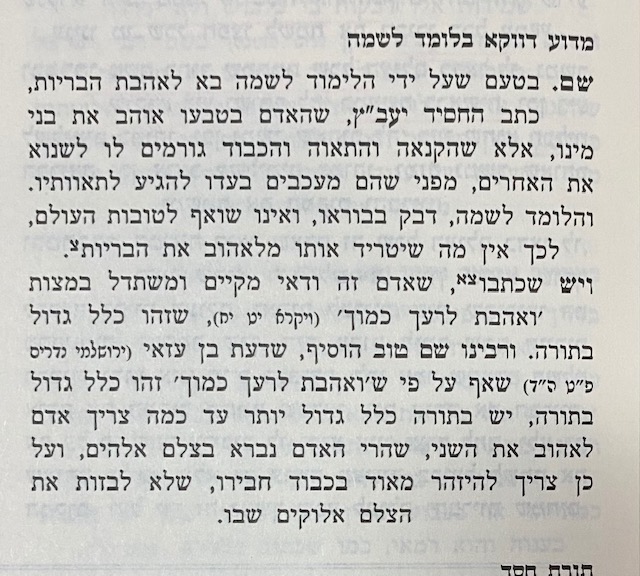 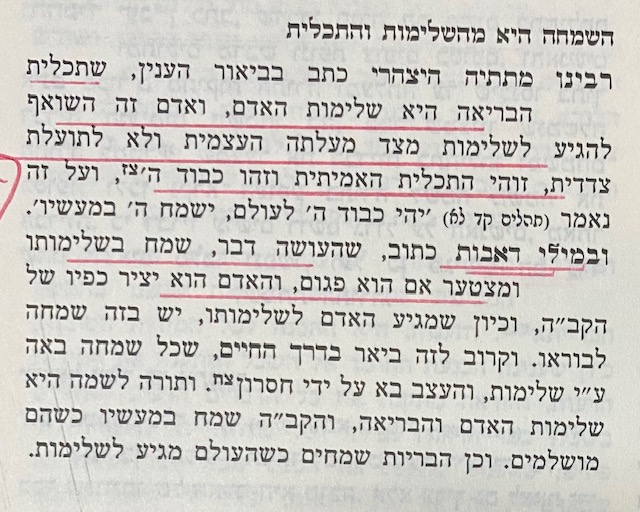 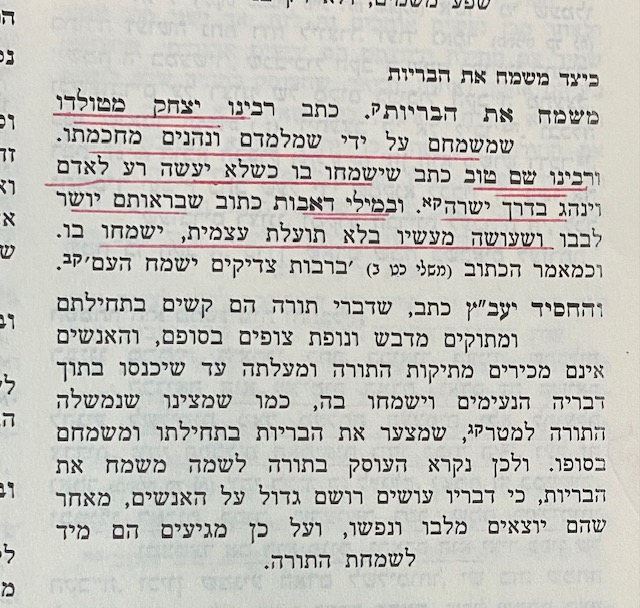 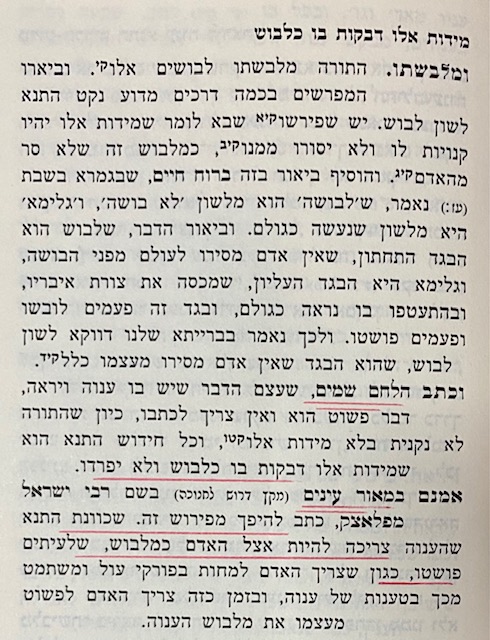 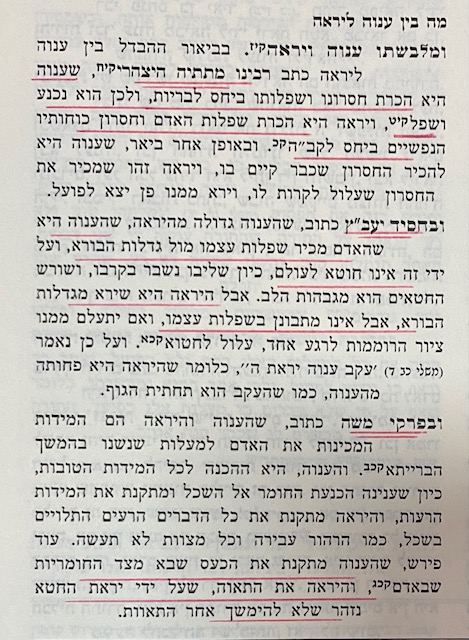 .The sages taught in the language of the mishnah. Blessed be He who chose them and their teaching. Rabbi Meir said: Whoever occupies himself with the Torah for its own sake, merits many things; not only that but he is worth the whole world.He is called beloved friend; one that loves God; one that loves humankind; one that gladdens God; one that gladdens humankind. And the Torah clothes him in humility and reverence, and equips him to be righteous, pious, upright and trustworthy;it keeps him far from sin, and brings him near to merit. And people benefit from his counsel, sound knowledge, understanding and strength, as it is said, “Counsel is mine and sound wisdom; I am understanding, strength is mine” (Proverbs 8:14). And it bestows upon him royalty, dominion, and acuteness in judgment. To him are revealed the secrets of the Torah, and he is made as an ever-flowing spring, and like a stream that never ceases. And he becomes modest, long-suffering, and forgiving of insult. And it magnifies him and exalts him over everything.שָׁנוּ חֲכָמִים בִּלְשׁוֹן הַמִּשְׁנָה, בָּרוּךְ שֶׁבָּחַר בָּהֶם וּבְמִשְׁנָתָם:רַבִּי מֵאִיר אוֹמֵר כָּל הָעוֹסֵק בַּתּוֹרָה לִשְׁמָהּ, זוֹכֶה לִדְבָרִים הַרְבֵּה.וְלֹא עוֹד אֶלָּא שֶׁכָּל הָעוֹלָם כֻּלּוֹ כְדַי הוּא לוֹ. נִקְרָא רֵעַ, אָהוּב, אוֹהֵב אֶת הַמָּקוֹם, אוֹהֵב אֶת הַבְּרִיּוֹת, מְשַׂמֵּחַ אֶת הַמָּקוֹם, מְשַׂמֵּחַ אֶת הַבְּרִיּוֹת. וּמַלְבַּשְׁתּוֹ עֲנָוָה וְיִרְאָה, וּמַכְשַׁרְתּוֹ לִהְיוֹת צַדִּיק וְחָסִיד וְיָשָׁר וְנֶאֱמָן, וּמְרַחַקְתּוֹ מִן הַחֵטְא, וּמְקָרַבְתּוֹ לִידֵי זְכוּת, וְנֶהֱנִין מִמֶּנּוּ עֵצָה וְתוּשִׁיָּה בִּינָה וּגְבוּרָה, שֶׁנֶּאֱמַר (משלי ח) לִי עֵצָה וְתוּשִׁיָּה אֲנִי בִינָה לִי גְבוּרָה. וְנוֹתֶנֶת לוֹ מַלְכוּת וּמֶמְשָׁלָה וְחִקּוּר דִּין, וּמְגַלִּין לוֹ רָזֵי תוֹרָה, וְנַעֲשֶׂה כְמַעְיָן הַמִּתְגַּבֵּר וּכְנָהָר שֶׁאֵינוֹ פוֹסֵק, וֶהֱוֵי צָנוּעַ וְאֶרֶךְ רוּחַ, וּמוֹחֵל עַל עֶלְבּוֹנוֹ, וּמְגַדַּלְתּוֹ וּמְרוֹמַמְתּוֹ עַל כָּל הַמַּעֲשִׂים: